March NDP – East RegionSunday 17th March 2019Address.  	De Havilland Campus, Mosquito Way, Hatfield AL10 9EU
Note that the venue opens at 08:00 so no point getting there earlier than that.Google Maps	https://goo.gl/maps/icGDSvrN5wt Officials’ Meeting:  Held by Andrew Aistrup in the Academy Room at times detailed on the officials info sheetLocal Contact:  Nicki WellerWelfare Officer:  Karly GoodTrampolinesPanel 1: tbdPanel 2: tbdPanel 3: tbdPanel 4: tbdTimings	Times on the timetable are the time for warm-up.  We reserve the right to start 30 minutes ahead of this, so make sure you are at the centre before your warm-up time.Results	Will be emailed out after the event.ParkingParking is available on-site and will be free for Saturday setup and Sunday competitionSports HallFood and drink is allowed in the spectator area and on judges panels.  No food or drink around the trampolines or warm up area.Food/DrinkThere is a restaurant available for sandwiches, tea and coffee. Cakes, drinks etc will be available.PhotosUnfortunately no DE Photo at this event.  As per usual please remind everyone to turn the flash off on their own cameras.Presentations
Medal presentations will take place at lunch (approx. 12:15) and the end of competition (approx. 16:15). Medallists must attend the presentation in their competition attire and join the march-on queue promptly when called.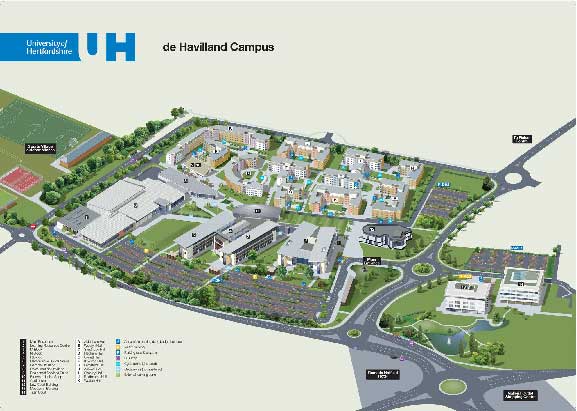 